Meeting Minutes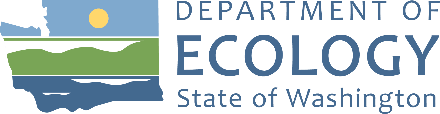 Resource Damage Assessment Committee (RDA)
Committee Meeting
ZoomCall to Order: Approval of Minutes: Motion to approve meeting minutes for the  RDA Committee Meeting passed.Adjournment: AttendeesMinutesNew BusinessPreassessment ScreeningsERTS# 712065 Reliable Carriers Inc.Incident Summary:
On January 14, 2022, a semi-truck accidentally backed into a concrete bench, puncturing a saddle tank and spilling an estimated 30 gallons to a storm drain, and ultimately into the Thea Foss Waterway. Ecology responded, and Reliable Carriers hired Clean Harbors to assist with the clean-up of the incident. A preliminary mass balance of the spilled oil indicates an estimated 30 gallons of diesel fuel spilled to the catch basin and Thea Foss. None of the oil was recovered in the first 24-hours of the spill.Preassessment Screening:Are the damages quantifiable at a reasonable cost? 5 no.Is restoration or enhancement technically feasible? 5 no.Compensation schedule authorized to calculate damages.ERTS# 711719 Boyd vesselIncident Summary:
On January 5, 2021, the Lake Union Dry Dock Company reported mystery red-dyed diesel sheen at their facility. Dry dock staff deployed sorbents to collect the spreading oil. A partially sunken 1964 Monk McQueen 48 that was discovered directly north of Lake Union Dry Dock Company. Ecology and the USCG responded to the submerged vessel. After being contacted by the USCG, the vessel owner hired Global Diving and Salvage to defuel and refloat the vessel. After nearly a week of cleanup operations, the vessel was refloated on January 12, 2022Preassessment Screening:Are the damages quantifiable at a reasonable cost? 5 no.Is restoration or enhancement technically feasible? 5 no.Compensation schedule authorized to calculate damages.Old BusinessNo updates.AnnouncementsNext meeting:  at 9:00am via Zoom.EntityRepresentativeRDA Committee, Chair
Washington State Department of EcologyGeoff BaranRDA Committee
Washington State Department of Archaeology and Historic PreservationRob WhitlamRDA Committee
Washington State Department of Fish & WildlifeDon NovielloRDA Committee
Washington State Department of HealthMark ToyRDA Committee
Washington State Department of Natural ResourcesShayne CothernBaldwin and Lyons Inc., on behalf of Reliable Carriers Inc.Diana LawhornNez Perce TribeAudrey MartinezNational Oceanic and Atmospheric AdministrationMarla SteinhoffOregon Department of Energy (public)Sara LovtangWashington State Department of EcologyJosh WeideWashington State Department of EcologyKrystal Rodriguez